ПРОЕКТ ЗАКОНКИРОВСКОЙ ОБЛАСТИО внесении изменений в Закон Кировской области «О пониженной налоговой ставке налога на прибыль организаций, подлежащего зачислению в областной бюджет, для отдельных категорий налогоплательщиков»Принят Законодательным Собранием Кировской областиСтатья 1Внести в Закон Кировской области от 8 октября 2012 года № 199-ЗО «О пониженной налоговой ставке налога на прибыль организаций, подлежащего зачислению в областной бюджет, для отдельных категорий налогоплательщиков» (Сборник основных нормативных правовых актов органов государственной власти Кировской области, 2012, № 6 (144), ст. 5060, ст. 5073; 2013, № 1 (145), часть 2, ст. 5120; 2014, № 6 (156), ст. 5586; 2015, 
№ 4 (160), ст. 5761) следующие изменения:1) статью 1 изложить в следующей редакции:«Статья 1Настоящий Закон в соответствии с пунктом 1 статьи 284 Налогового кодекса Российской Федерации (далее – Налоговый кодекс) устанавливает на территории Кировской области пониженные налоговые ставки налога на прибыль организаций, подлежащего зачислению в областной бюджет, для отдельных категорий налогоплательщиков. Действие настоящего закона не распространяется на некоммерческие организации, банки, страховые организации (страховщиков), негосударственные пенсионные фонды, профессиональных участников рынка ценных бумаг, клиринговые организации.»;2) в статье 2:а) абзац второй изложить в следующей редакции:«под задолженностью по платежам в бюджеты бюджетной системы Российской Федерации понимается задолженность по налогам и сборам, предусмотренным Налоговым кодексом, без учета задолженности по пеням и штрафам, а также задолженность по взносам в государственные внебюджетные фонды без учета задолженности по пеням и штрафам по ним;»;б) дополнить абзацем четвертым следующего содержания:«под основными средствами производственного назначения понимаются объекты основных средств, используемые для производственных целей, за исключением легковых автомобилей, земельных участков, на которых располагаются объекты непроизводственного назначения, многоквартирных домов и наружных инженерных коммуникаций к ним, жилых помещений, воздушных судов и судов внутреннего плавания;»;в) абзацы четвертый и пятый считать соответственно абзацами пятым и шестым;3) в статье 3:а) часть 1 изложить в следующей редакции:«1. Налоговая ставка налога на прибыль организаций, подлежащего зачислению в областной бюджет, устанавливается в размере 13,5 процента (пониженная налоговая ставка) для организаций, в которых отношение первоначальной стоимости новых основных средств производственного назначения, а также произведенных затрат на достройку, дооборудование, реконструкцию, модернизацию, техническое перевооружение основных средств производственного назначения, принятых к бухгалтерскому учету в составе объектов основных средств в прошедшем налоговом периоде, к налоговой базе по налогу на прибыль за прошедший налоговый период составляет 50 и более процентов. При этом первоначальная стоимость новых основных средств производственного назначения, а также произведенные затраты на достройку, дооборудование, реконструкцию, модернизацию, техническое перевооружение основных средств производственного назначения, принятых к бухгалтерскому учету в составе объектов основных средств, в прошедшем налоговом периоде должна составлять не менее 20 млн. рублей.Право на применение пониженной налоговой ставки имеют организации, отвечающие одновременно следующим требованиям:наличие государственной регистрации юридического лица в соответствии с Федеральным законом от 8 августа 2001 года № 129-ФЗ «О государственной регистрации юридических лиц и индивидуальных предпринимателей» по адресу места нахождения на территории Кировской области;налогоплательщик не находится в процессе ликвидации или реорганизации за исключением реорганизации в форме преобразования, а также в отношении него в течение отчетного (налогового) периода не возбуждались процедуры, применяемые в деле о несостоятельности (банкротстве);отсутствие задолженности по платежам в бюджеты бюджетной системы Российской Федерации по состоянию на 1-е число месяца, следующего за отчетным (налоговым) периодом;размер среднемесячной заработной платы в организации-налогоплательщике не ниже двух минимальных размеров оплаты труда, установленных федеральным законом;перечисление (уплата) в полном объеме начисленных и удержанных сумм налога на доходы физических лиц по состоянию на 1-е число месяца, следующего за отчетным (налоговым) периодом;отсутствие просроченной задолженности по выплате заработной платы работникам организации по состоянию на 1-е число месяца, следующего за отчетным (налоговым) периодом.Основанием для применения пониженной налоговой ставки являются:бухгалтерская отчетность организации;заверенная территориальным органом, подведомственным региональному отделению Пенсионного фонда Российской Федерации, по месту регистрации организации справка о состоянии расчетов по страховым взносам, пеням и штрафам в Пенсионный фонд Российской Федерации, выданная на 1-е число месяца, следующего за отчетным (налоговым) периодом;заверенный региональным отделением Фонда социального страхования Российской Федерации по месту регистрации организации документ, подтверждающий отсутствие задолженности по уплате страховых взносов в Фонд социального страхования Российской Федерации по состоянию на 1-е число месяца, следующего за последним отчетным кварталом;уведомление о намерении применять пониженную ставку по налогу на прибыль организаций по форме, установленной Правительством Кировской области;справка о размере среднемесячной заработной платы в организации по форме, установленной Правительством Кировской области;справка об отсутствии просроченной задолженности по выплате заработной платы работникам организации по форме, установленной Правительством Кировской области;отчет об инвестиционной деятельности по форме, установленной Правительством Кировской области;перечень новых, достроенных, дооборудованных, реконструированных, модернизированных и (или) прошедших техническое перевооружение объектов, принятых к бухгалтерскому учету в составе объектов основных средств производственного назначения в прошедшем налоговом периоде с указанием их первоначальной стоимости.При определении отношения первоначальной стоимости основных средств, принятых к бухгалтерскому учету в прошедшем налоговом периоде, к налоговой базе по налогу на прибыль организаций за прошедший налоговый период не учитывается первоначальная стоимость:объектов основных средств, приобретенных в результате реорганизации предприятий;объектов основных средств, приобретенных при создании организации на базе имущественного комплекса иной организации, в том числе путем замещения активов в ходе проведения процедуры банкротства;объектов основных средств, полученных безвозмездно;объектов основных средств, полученных в качестве вклада в уставной (складочный) капитал, паевой фонд;объектов основных средств, полученных в порядке приватизации государственного и муниципального имущества;объектов основных средств, полученных в хозяйственное ведение или оперативное управление;объектов основных средств, полученных по договорам безвозмездного пользования, договорам доверительного управления, договорам аренды;объектов основных средств, по которым увеличение первоначальной стоимости связано с переоценкой стоимости;объектов основных средств, не относящихся к объектам основных средств производственного назначения.б) в части 2:абзац пятый изложить в следующей редакции:«налогоплательщик не находится в процессе ликвидации или реорганизации за исключением реорганизации в форме преобразования, а также в отношении него в течение отчетного (налогового) периода не возбуждались процедуры, применяемые в деле о несостоятельности (банкротстве);»;абзацы одиннадцатый – пятнадцатый изложить в следующей редакции:«заверенная территориальным органом, подведомственным региональному отделению Пенсионного фонда Российской Федерации, по месту регистрации организации справка о состоянии расчетов по страховым взносам, пеням и штрафам в Пенсионный фонд Российской Федерации, выданная на 1-е число месяца, следующего за отчетным (налоговым) периодом;заверенный региональным отделением Фонда социального страхования Российской Федерации по месту регистрации организации документ, подтверждающий отсутствие задолженности по уплате страховых взносов в Фонд социального страхования Российской Федерации по состоянию на 1-е число месяца, следующего за последним отчетным кварталом;уведомление о намерении применять пониженную ставку по налогу на прибыль организации по форме, установленной Правительством Кировской области;справка о размере среднемесячной заработной платы в организации по форме, установленной Правительством Кировской области;справка об отсутствии просроченной задолженности по выплате заработной платы работникам организации по форме, установленной Правительством Кировской области.»;в) дополнить частями 3 и 4 следующего содержания:«3. Налоговая ставка налога на прибыль организаций, подлежащего зачислению в областной бюджет, устанавливается в размере 17 процентов для учреждений уголовно-исполнительной системы, зарегистрированных на территории Кировской области.4. Налоговая ставка налога на прибыль организаций, подлежащего зачислению в областной бюджет, устанавливается в размере 14 процентов для организаций народных художественных промыслов Кировской области, в объеме отгруженных (подлежащих реализации путем поставки или иной продажи либо обмена) товаров собственного производства (работ, услуг, выполненных, оказанных своими силами) которых изделия народных художественных промыслов, по данным федерального государственного статистического наблюдения за предыдущий год, составляют не менее 50 процентов.».Статья 21. Настоящий Закон вступает в силу по истечении одного месяца со дня его официального опубликования, но не ранее 1-го числа очередного налогового периода по налогу на прибыль организаций.2. Со дня вступления в силу настоящего Закона признать утратившими силу:1) Закон Кировской области от 31 декабря 2002 года № 126-ЗО «О снижении ставки налога на прибыль предприятиям народных художественных промыслов» (Сборник основных нормативных правовых актов органов государственной власти Кировской области, 2003, № 1 (46), ст. 1642);2) Закон Кировской области от 17 сентября 2005 года № 366-ЗО «О внесении изменения в Закон Кировской области «О снижении ставки налога на прибыль предприятиям народных художественных промыслов» (Сборник основных нормативных правовых актов органов государственной власти Кировской области, 2005, № 5 (63), часть 2, ст. 2973);3) Закон Кировской области от 28 сентября 2006 года № 41-ЗО «О внесении изменений в Закон Кировской области «О снижении ставки налога на прибыль предприятиям народных художественных промыслов» (Сборник основных нормативных правовых актов органов государственной власти Кировской области, 2006, № 6 (69), часть 1, ст. 3211).Губернатор Кировской области	    Н.Ю. Белыхг. Киров«____»___________2016 года№_____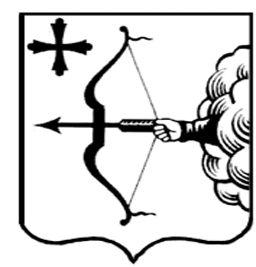 